Лекция №7 18.10.21Теория:ПризмаПризма — это многогранник, две грани которого являются равными многоугольниками, находящимися в параллельных плоскостях, а остальные грани — параллелограммами.Грани, которые находятся в параллельных плоскостях, называются основаниями призмы, а остальные грани — боковыми гранями призмы.В зависимости от основания призмы бывают: 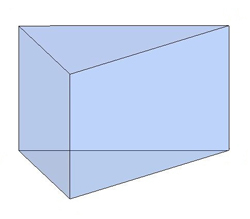 треугольными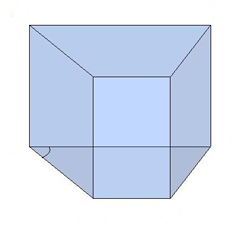 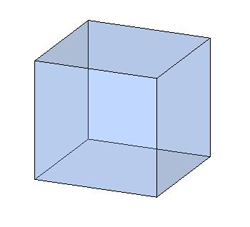 четырёхугольными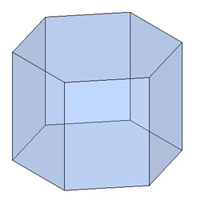 шестиугольными и др.Призма с боковыми рёбрами, перпендикулярными её основаниям, называется прямой призмой, как в предыдущих рисунках.Прямая призма называется правильной, если её основания — правильные многоугольники.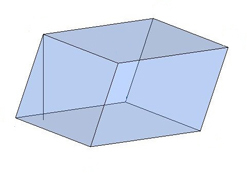 Призма, боковые рёбра которой не перпендикулярны основаниям, называется наклонной призмой.

Расстояние между основаниями призмы называется высотой призмы.Обрати внимание!Высота прямой призмы совпадает с боковым ребром.  Высота наклонной призмы — это перпендикуляр, проведенный между основаниями призмы. Часто перпендикуляр проводят с одной из вершин верхнего основания.Без дополнительных условий невозможно определить, в какую точку проектируется высота наклонной призмы.Домашнее задание: уч Атанасян 10-11 кл. параграф 1. П.27 рис 77. Выписать определения, рисунки -  в тетрадь.